ОТЧЕТо реализации проекта инициативного бюджетирования Наименование поселения, муниципального района или городского округа, на территории которого реализовывался проект инициативного бюджетирования: Город Волгодонск.Название проекта инициативного бюджетирования: благоустройство территории сквера «Юность», расположенного по адресу: г. Волгодонск, ул. Пушкина, 1.Даты начала и окончания реализации проекта инициативного бюджетирования: с 26.05.2020 по 24.06.2020.4. Сведения о выполненных работах, оказанных услугах, закупленных товарах в рамках реализации проекта инициативного бюджетирования: работы по благоустройству территории сквера «Юность», расположенного по адресу: г. Волгодонск, ул. Пушкина, 1, в т.ч. устройство твердых покрытий площадью 1944,4 м2, установка скамей чугунных в кол-ве 7 шт., выполнены Индивидуальным предпринимателем Асташкиным Виталием Александровичем.(описание произведенной закупки с указанием товаров, работ, услуг, выполненных (закупленных) в соответствии с предметом муниципального контракта, результатов выполнения таких работ (услуг), информации о поставщике (подрядчике, исполнителе) муниципального контракта)5.Количество граждан, принявших трудовое участие в реализации проекта бюджетирования 3 человека. 6.Описание работ, выполненных гражданами в рамках их трудового участия в реализации проекта инициативного бюджетирования: изготовление и размещение плана-схемы территории терренкура, волонтерская помощь в проведении инструктажа по скандинавской ходьбе, оформление ландшафтного дизайна сквера.7.Сведения об осуществленных физическими и (или) юридическими лицами, индивидуальными предпринимателями мероприятиях в рамках их участия в нефинансовой форме в реализации проекта инициативного бюджетирования: отсутствуют.8.Сведения о поступлении и расходовании средств областного бюджета, местного бюджета, средств физических и (или) юридических лиц, индивидуальных предпринимателей: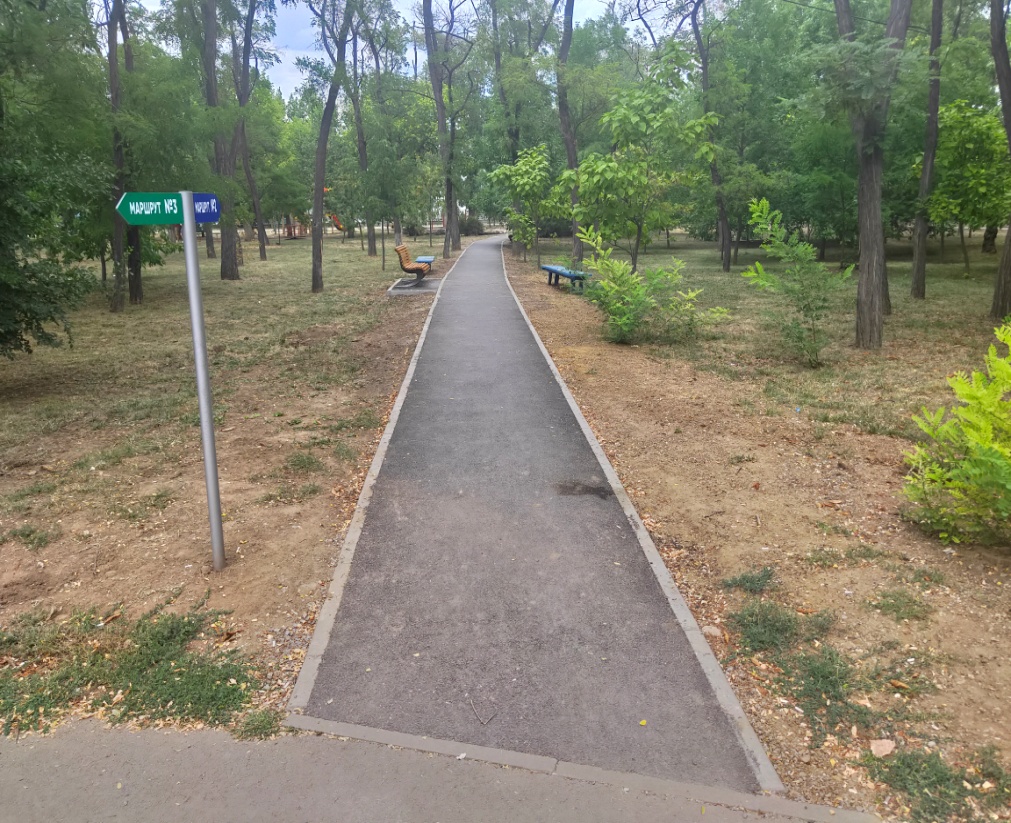 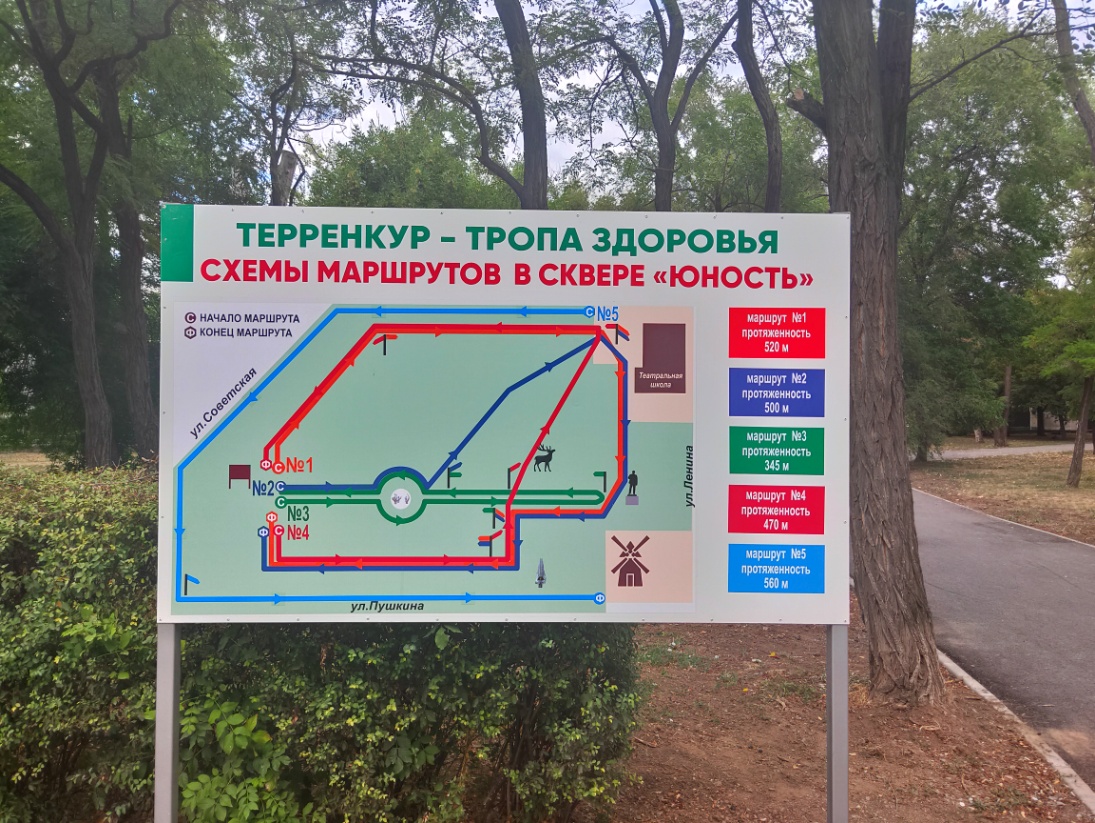 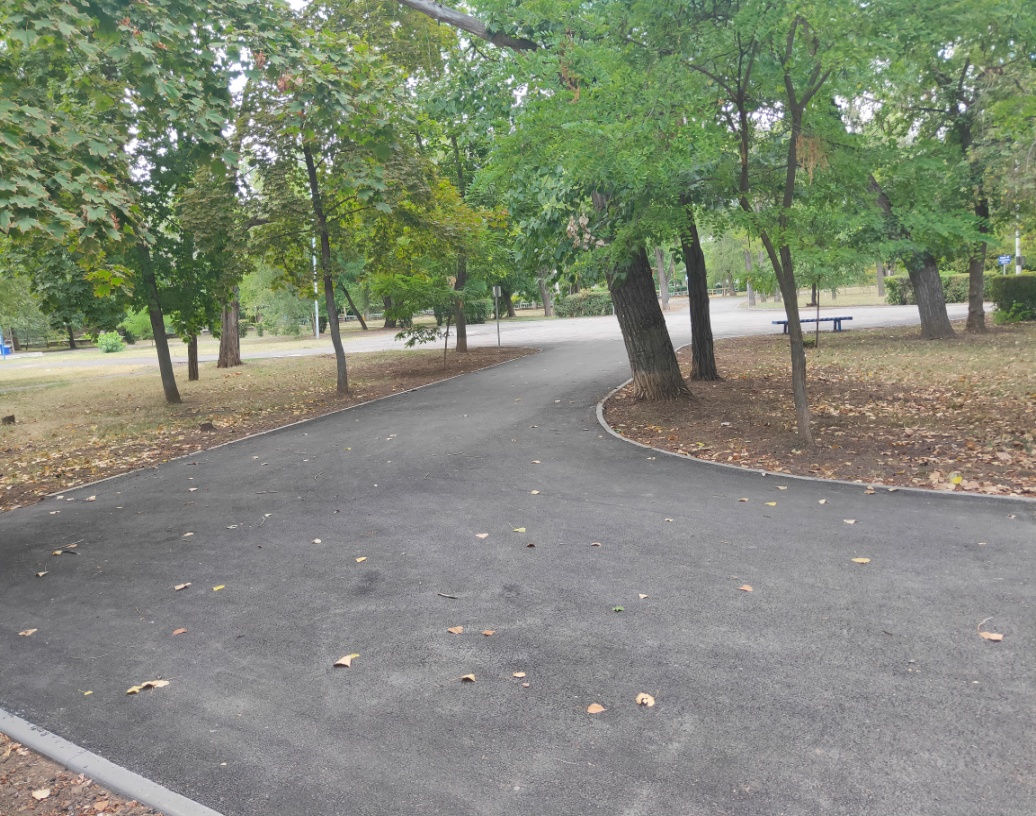 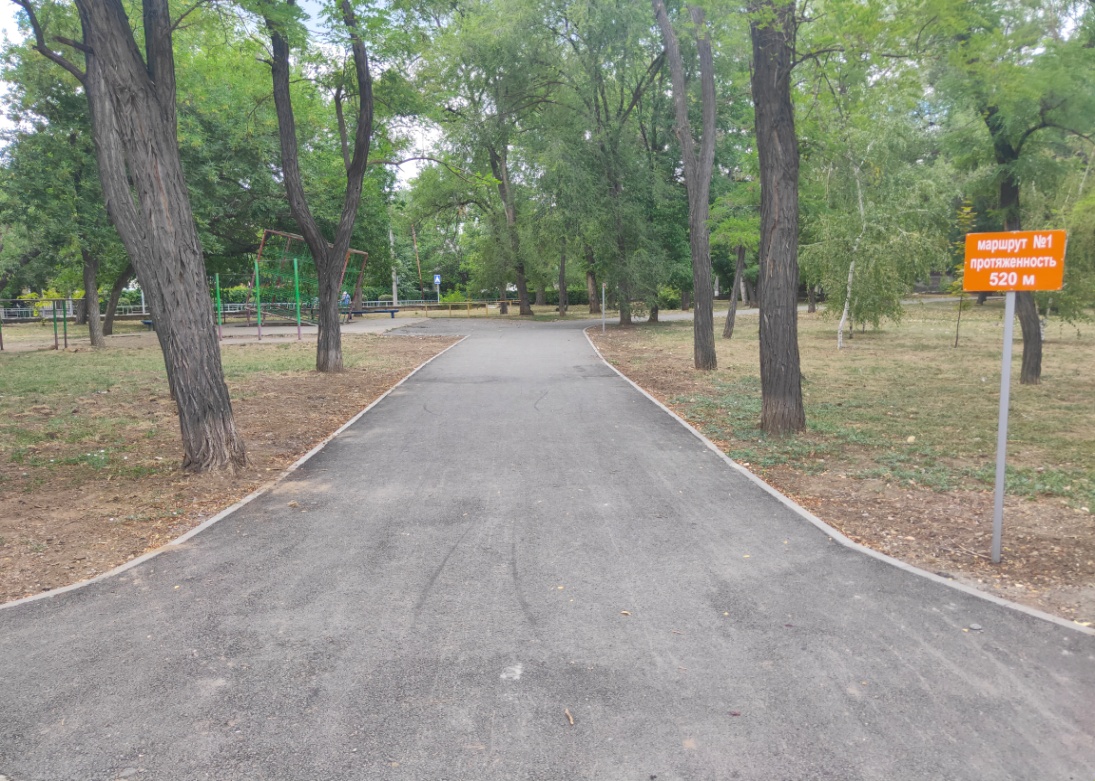 Запланированный объем средств, необходимых для реализации проекта  Объем средств областного бюджета, направленных на реализацию проектаОбъем собственных средств местного бюджета, направленных на реализацию проектаОбъем средств физических лиц, поступивших в местный бюджетОбъем средств юридических лиц, индивидуальных предпринимателей, поступивших в местный бюджетИтоговая стоимость проекта после осуществления закупки товаров, работ и услугПричины отклонения                 от запланирован-ной стоимости проекта2 535 486,001  807  800,00727 686,0030 000,0030 000,002 535 486,00-